Демоверсия олимпиады «Я знаю русский!»для обучающихся по АООП УО (ИН, вариант 1, 5 «А» – 9 «А» классы)Раздел 1. Буква, слог.5 классПоставь ударение в словах.Космос,  пассажир, лестница, адрес.Раздели слова  черточкой для переноса.     Герой, забота, охрана, север.6 классПоставь ударение в словах:Горизонт, компас, командир, соревнование, растение.Выбери правильную букву и запиши слова.Город (М, м)осква - ……………………………………Озеро (Б,б)айкал - …………………………………….. Платье (Ч,ч)ёрное - ……………………………………Море (Ч,ч)ёрное - …………………………………….. Одноклассник (М,м)иша - …………………………… 7 классВставь пропущенные буквы.       	Зд…ровый   ч..ловек  встреч…ет   меньше  преград  на д…роге  ведущей к  счаст..ю.Подчеркни сложные слова.Пароход, теплота,  водопад, садовод.8 классРаздели слова на слоги для переноса.Депутат, дисциплина, профессия, электричество, отечество.Подчеркни  безударные гласные,  звонкие и парные согласные в середине и в конце   слова.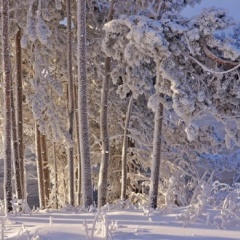 Скрипит мороз. Сердит мороз,И снег сухой и колкий.И вяз озяб, и дуб промёрз.Насквозь продрогли ёлки. 9 классВ словарных словах   вставь пропущенные буквыИжд…венец,  нац…ональность,   св…детельство,  р..зультат.В каком слове есть непроизносимый согласный [т]?А) радос…ный        Б) небес…ный            В) прекрас…ныРаздел 2. Слово, словосочетание.5 классУкажи признаки существительного: род  и число. Например,   лягушка – ж.р.,   ед.ч, облако- …………………………телефон-…………………………лестница-…………………………6 классПодчеркни имена прилагательные. Определи число  прилагательных.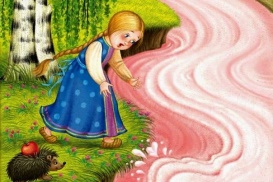 - Молочная речка, кисельные берега, куда гуси-лебеди полетели?   классЗапиши   словосочетания существительного с  прилагательным.   Например, шкаф для кухни - кухонный шкаф. Полотенце для кухни -…………………………………………………….Посуда для кухни -…………………………………………………………Стол для работы -………………………………………………………….          классПрочитай пословицы. Вставь пропущенные  окончания у прилагательных.Плох….. начало - не к добр….концу.Больш…. кораблю - больш….. плавание.Верн….. другу    цены нет.9 классЗамени выражения одним глаголом:     Клевать носом – …………………………………………………….     Зарубить на носу – …………………………………………………     Чесать языком – ……………………………………………………     Ворон считать – ……………………………………………………..Раздел 3. Предложение.5 классРазделите текст на 4  предложения.  Поставьте знаки в конце каждого предложения.                                                        Скоро весна.Ярче  светит солнышко  потемнели в полях дороги  прилетели грачи  скоро   зацветет на опушке черемуха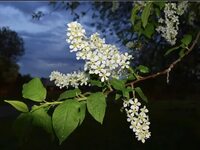 6 классВ каждом предложении найди однокоренные слова, выдели в них корень.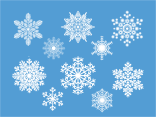 Снежинки родились в снежных облаках высоко над землёй. 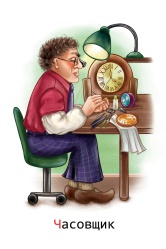 Часовщик починил  мне стрелки часов.7 класс1.  Составь и запиши предложения. Чистоту, порядок, и, в, соблюдай, квартире.……………………………………………………………………………………     Краны, закрывай,  водопроводные, плотно.……………………………………………………………………………………8 классПрочитай сложное предложение.  Подчеркни в каждой части сложного предложения грамматическую основу.Сверкнула ослепительная молния, а затем раздался оглушительный удар грома.9 классЗапиши предложения с обращением,   подбери подходящие приветствия. Раздел 4. Текст и дополнительное задание.5 классСоставь анкету о себе,   выбирая нужные слова в скобках.Меня зовут………………………………………………………………..Мне………………….летЯ учусь в…………….классеЯ (весёл(ая/ый), часто улыбаюсь, не люблю улыбаться)……………………………………………………………………………………………………… У меня ( голубые, зелёные, карие, серые ) ………………………….глаза.Я люблю (петь, играть, танцевать, читать, рисовать)………………………..……………………………………………………………………………………Я занимаюсь в (швейной, столярной, картонажной)……………………...…………………………………………………………………..мастерской.Ребус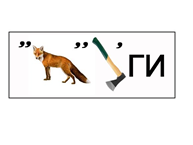 6 классРасставь знаки препинания при однородных членах предложения.Пальто шубу куртку и плащ  вешай на широкие плечики.В домашней  аптечке всегда должны лежать таблетки бинт капли мазь.Составь новые слова, взяв первые слоги слов. Запиши слова.Корень, ракета -  ______________________ Молоко, нерест, тарелка - ________________ Колос, рота, вата - ______________________7 классПодчеркни однородные члены предложения:        Звонкими голосами поют зяблики, соловьи, певчие дрозды.«Расшифруй» слова:       по2л            _______________     
      ви3на          _______________
      1очество     _______________       8 классИз данных слов  составь текст записки. Запиши.Гости, на, приезжай, дедушка, летние, в, ко, каникулы, мне. _____________________________________________________________Пользуясь буквами только этого  слова, составь новое слово:Ракета - _______________________ Каприз - _______________________ Уклон -   _______________________9 классПрочитай текст. Числительные запиши словами.Бюджет – это доходы и расходы семьи. Наш бюджет складывается из зарплаты родителей и моей пенсии. Отец получает 50.000………………………...  тысяч рублей, мамина зарплата   45.000…………………………………………. …….тысяч рублей. У меня пенсия 19.000……………………………………………………тысяч рублей. Распоряжается деньгами мама. Она старается вести хозяйство экономно.Составь   по картине  сложное предложение.  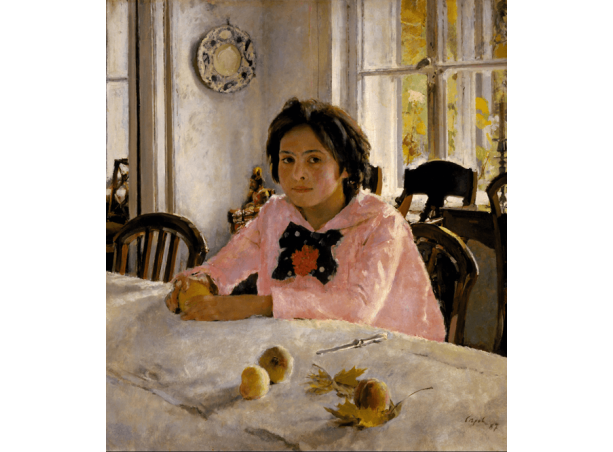 Ольга ИвановнаПриветРебятаДоброе утроТаняЗдравствуйте